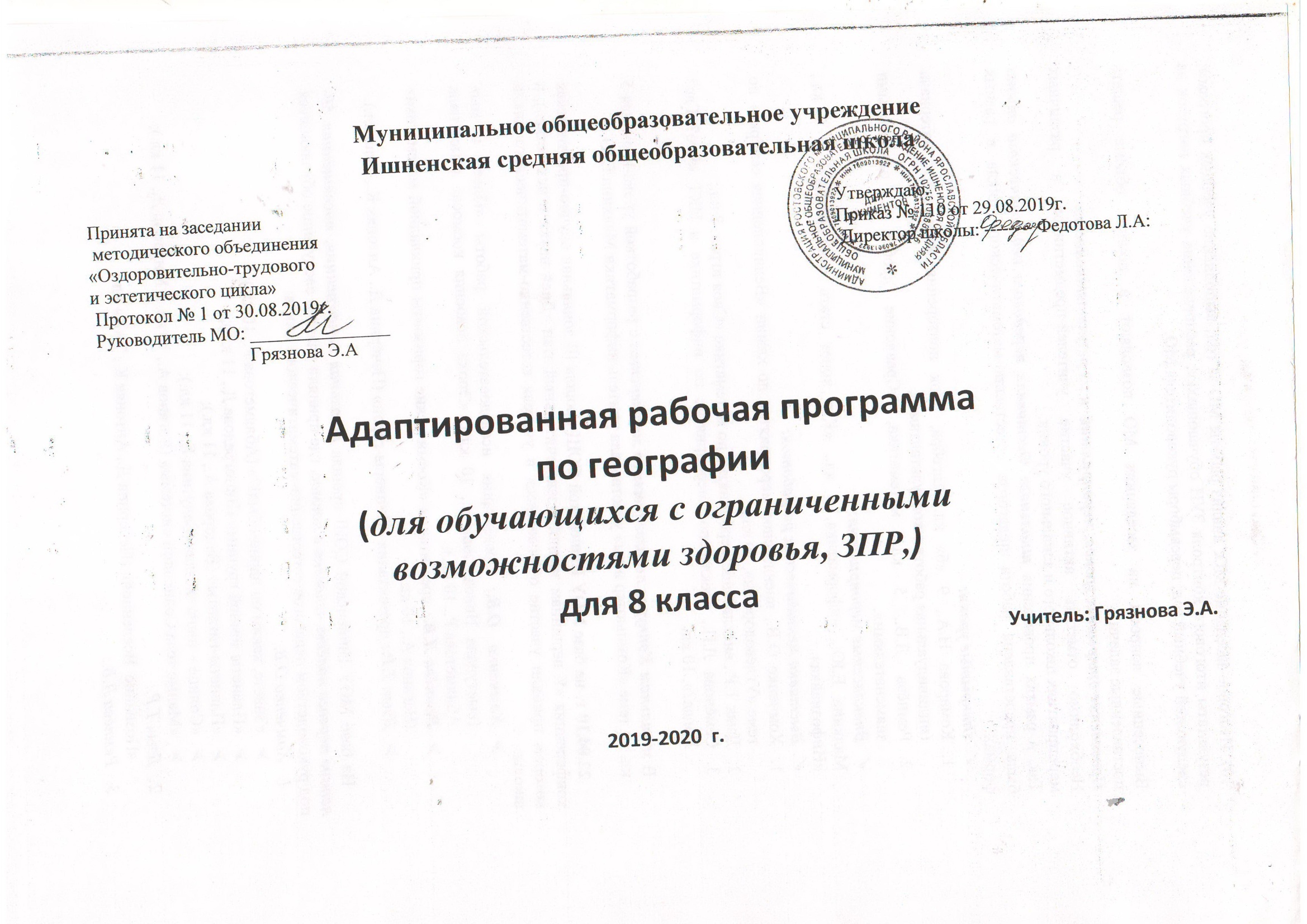 Пояснительная запискаРабочая программа курса «География России. Природа. Население. Хозяйство» 8  класс составлена на основании Государственного стандарта общего образования 2007год и примерной программы основного общего образования по географии, «География России» (8 - 9 классы) - авторская программа по географии, 6 - 10 классы под редакцией  И.В. Душиной. - М.: Дрофа,2008.Рабочая программа для 6 класса содержит:1) планируемые результаты освоения учебного предмета;2) содержание учебного предмета;3) тематическое планирование с указанием количества часов, отводимых на освоение каждой темы.Работа по данному курсу обеспечивается УМК:Дронов, В.П., Баринова, И.И., Ром, В.Я., Лобжанидзе, А.А. География России. Природа. Население. Хозяйство. 8 класс. - М.:Дрофа,2017г.УМК: Географический атлас.8класс.-М.: Дрофа, 2017.Сиротин, В.И.Рабочая тетрадь по географии. 8 класс- М.: Дрофа, 2008.Дополнительная литература:Алексеев, А.И.География России. Природа и население.- М.:Дрофа,2004Дронов, В.П., Баринова, И.И., Ром, В.Я., Лобжанидзе, А.А. Рабочая тетрадь.- М.: Дрофа.2004.Сиротин, В.И. тесты для итогового контроля. 8-9 классы.- М.: Дрофа, 2003.Маерова, Н.Ю. Уроки географии. 8-9 классы.- М.: Дрофа, 2004.Пятунин, Б.Б. Новые контрольные и проверочные работы по географии. 8-9 классы.Основная цель курса «География.Основные цели:          • освоение знаний об основных географических понятиях, географических особенностях природы, населения и хозяйства разных территорий; о своей Родине — России во всем ее разнообразии и целостности; об окружающей среде, путях ее сохранения и рационального использования;         • овладение умениями ориентироваться на местности; использовать один из «языков» международного общения — географическую карту, статистические материалы, современные геоинформационные технологии для поиска, интерпретации и демонстрации различных географических данных; применять географические знания для объяснения и оценки разнообразных явлений и процессов;         • развитие познавательных интересов, интеллектуальных и творческих способностей в процессе наблюдений за состоянием окружающей среды, решения географических задач, самостоятельного приобретения новых знаний;         • воспитание любви к своей местности, своему региону, своей стране, взаимопонимания с другими народами; экологической культуры, позитивного отношения к окружающей среде;         • формирование способности и готовности к использованию географических знаний и умений в повседневной жизни, сохранению окружающей среды и социально-ответственному поведению в ней; адаптации к условиям проживания на определенной территории; самостоятельному оцениванию уровня безопасности окружающей среды как сферы жизнедеятельности.Место курса в системе школьного географического образования, его цели и задачи. 	Курс географии Родины существует в различных вариантах в отечественной школе на протяжении уже нескольких десятилетий. Общая структура курса, его место в системе школьной географии с течением времени существенно видоизменялись. С середины 60-х гг. это был единственный комплексный страноведческий курс. Потом он распался на две составные части: физическую и экономическую географию. Эти логически взаимосвязанные, но фактически обособленные блоки существуют в школьной практике и поныне в виде курсов под названиями «Природа России» (8 класс) и «Население и хозяйство России» (9 класс). Гигантские политические и социально-экономические изменения, произошедшие в мире и в России за последнее десятилетие, в значительной мере затронули и курс «География России». Был подготовлен ряд новых концепций, программ и учебников. Однако произошедшие сдвиги явно недостаточны, поскольку они не отражают ни стремительных изменений, которые произошли в мире и стране, ни новых целей и задач, которые стоят перед Россией в третьем тысячелетии.	В настоящее время существует два подхода к изучению курса «География России». Первый - традиционный, предусматривающий изучение в 8   классе  курса   «География   России.   Природа»,   а   в 9  классе курса  «География России.   Население и хозяйство». Данный подход был единственным в отечественной школе на протяжении последних десятилетий. Второй подход — комплексно-страноведческий. В его рамках, в свою очередь,  можно выделить две разновидности.	Первая разновидность предполагает изучение в 8 классе географического положения, особенностей природы и населения России. В 9 классе учащиеся знакомятся с общей характеристикой хозяйства страны и комплексно-страноведческой характеристикой крупных регионов России.	Вторая разновидность только  начинает формироваться.  Структуризация   материала  здесь  несколько иная: в 8 классе, помимо упомянутых разделов, изучается   география   природоэксплуатирующих отраслей. Таким образом, достигается большая регионализация курса, что особенно важно для такой огромной страны, как Россия.	Для   реализации   и   первого,   и   второго   подходов  созданы  необходимые   условия:   существуют  необходимые   комплексы   учебников   и   учебных   пособий для учителя и ученика. Следует отметить, что более полный    и    апробированный    учебно-методический комплекс существует для реализации первого подхода. 	Следует особо подчеркнуть, что Министерство образования Российской Федерации рекомендует при изучении географии своей страны отказаться от любого администрирования в решении данного вопроса, оставляя решение об использовании тех или иных подходов, программ и учебников за учителем (см. «О преподавании курса «География России» по новым правилам». Методическое письмо в сб.: Программно-методические материалы. География. 6 — 9 кл. / Сост. В. И. Сиротин. — 3-е изд., перераб. — М.: Дрофа, 2000).  	Поэтому построение современной системы обучения по курсу «География России» невозможно на основе ранее использовавшихся принципов и подходов. Оно требует кардинального переосмысления всех его составляющих: целей и задач, методологии, структуры, содержания, методики, полос последовательного и широкого использования таких основополагающих принципов, как гуманизация, социологизация, экологизация, экономизация и др., таких научно-методических подходов, как территориальный, комплексный, типологический, исторический и т. д.Изменения, внесенные в рабочую программуУровень и направленность рабочей программы: основная общеобразовательная программа, базовый уровень.В соответствии с учебным планом на изучение  учебного предмета «География»  в 8  классе отводится  68  часов (2 часа в неделю, 34 учебные недели). Программа рассчитана на обучение детей с задержкой развития.Планируемые результаты освоения учебного предмета   В соответствии с ООП ООО школы данная рабочая программа направлена на достижение системы планируемых результатов освоения ООП ООО, включающей в себя личностные, метапредметные, предметные результаты, в том числе на формирование универсальных учебных действий, ИКТ- компетентности, основ проектно-исследовательской деятельности, стратегии смыслового чтения и работы с текстом.     В процессе изучения русского  языка совершенствуются и развиваются общеучебные  умения: коммуникативные;интеллектуальные ;информационные;организационные Учебно-тематический план 8 класса:СОДЕРЖАНИЕ ПРОГРАММЫ8  класс  (68 ч, 2 часа в неделю)ВВЕДЕНИЕ (1ч)Что изучает география России. Источники географических знаний.Часть IРОССИЯ НА КАРТЕ МИРА (7ч)Тема 1: Географическое положение РоссииВиды  географического  положения  России:   физико-географическое,   математико-географическое, экономико-географическое, транспортно-географическое, геополитическое, этнокультурное и эколого-географическое положения. Уровни (масштабы) географического положения.  Сравнение географического  положения России и положения других государств.Тема 2: Границы и административно-территориальное устройство РоссииГосударственная территория России. Формирование и освоение государственной территории России. Основные направления русской колонизации. Огромные российские пространства: плюсы и минусы. Экономически эффективная территорияГосударственные границы России, их типы и виды. Сухопутные и морские границы. Россия на карте часовых поясов. Местное, поясное, декретное, летнее время, их роль в хозяйстве и жизни людей.Этапы и методы географического изучения территории России.Административно-территориальное устройство России. Субъекты Федерации. Федеральные округа.Часть II ПРИРОДА (35 ч)Тема 1: Геологическое строение, рельеф и полезные ископаемыеГеологическая история и геологическое строение территории России. Устойчивые и подвижные участки земной коры. Основные этапы геологической истории формирования земной коры на территории страны. Основные тектонические структуры.Рельеф России: основные формы, их связь со строением литосферы. Горы и равнины. Влияние внутренних и внешних процессов на формирование рельефа, Движение земной коры. Области современного горообразования,   землетрясений  и  вулканизма.   Современные рельефообразующие процессы и опасные природные явления. Древнее и современное оледенения, Стихийные природные явления в литосфере. Влияние литосферы и рельефа на другие компоненты природ Человек и литосфера.  Закономерности размещения месторождений   полезных   ископаемых.   Минеральные ресурсы страны и проблемы их рационального: использования. Изменение рельефа человеком. Влияние литосферы на жизнь и хозяйственную деятельность человека.Проявление закономерностей формирования рельефа и его современного развития на примере своего региона и своей местности. Рельеф и полезные ископаемые Московской области.Тема 2: Климат и климатические ресурсыФакторы, определяющие климат России: влияние географической широты, подстилающей поверхности, циркуляции воздушных масс. Циклоны и антициклоны. Закономерности распределения тепла и влаги на территории страны (средние температуры января и июля, осадки, испарение, испаряемость, коэффициент увлажнения). Сезонность климата.Типы  климатов  России.   Комфортность  (дискомфортность) климатических условий. Изменение климата под влиянием естественных факторов.Климат и человек. Влияние климата на быт человека, его жилище, одежду, способы передвижения, здоровье.   Опасные  и  неблагоприятные  климатические явления. Методы изучения и прогнозирования климатических явлений. Климат своего региона.Тема 3: Внутренние воды и водные ресурсыОсобая роль воды в природе и хозяйстве. Виды вод  суши на территории страны. Главные речные системы,  водоразделы,   бассейны.   Распределение  рек   по бассейнам океанов. Питание, режим, расход, годовой сток рек, ледовый режим. Опасные явления, связанные с водами (паводки, наводнения, лавины, сели), их предупреждение. Роль рек в освоении территории и развитии экономики России.Важнейшие озера, их происхождение. Болота. Подземные воды. Ледники. Многолетняя мерзлота.Водные ресурсы и человек. Неравномерность распределения водных ресурсов. Рост их потребления и загрязнения. Пути сохранения качества водных ресурсов.Внутренние воды и водные ресурсы своего региона и своей местности.Тема 4: Почва и почвенные ресурсыПочва — особый компонент природы. В. В. Докучаев — основоположник почвоведения. Почва — национальное богатство. Факторы образование почв, их основные типы, свойства, различия в плодородии. Разнообразие и закономерности распространения почв.Человек и почва. Почвенные ресурсы России. Изменение почв в процессе их хозяйственного использования. Мелиорация земель и охрана почв: борьба эрозией и загрязнением.Особенности почв своего региона и своей местности.Тема 5: Растительный и животный мир. Биологические ресурсыРастительный и животный мир России: видовое разнообразие, факторы, определяющие его облик. Особенности растительности и животного мира природных зон России.Биологические ресурсы, их рациональное использование. Меры по охране растительного и животного мира. Растительный и животный мир своего региона и своей местности.Тема 6: Природное районированиеФормирование природных комплексов (ПТК) — результат длительного развития географической оборочки Земли. Локальный, региональный и глобальный уровни ПТК. Физико-географическое районирование России. Моря как крупные природные комплексы. Естественное состояние ПТК и изменение его в результате деятельности человека. Природные и антропогенные ПТК.Природно-хозяйственные зоны России. Природная зона как природный комплекс: взаимосвязь и взаимообусловленность ее компонентов. Роль В. В. Докучаева и Л. С. Берга в создании учения о природных зонах. Что такое природно-хозяйственные зоны?Характеристика арктических пустынь, тундр и лесотундр, лесов, лесостепей и степей, полупустынь |и пустынь. Высотная поясность. Природные ресурсы зон, их использование, экологические проблемы. Заповедники. Особо охраняемые природные территории. Памятники всемирного природного наследия.Природная зона своей местности. Ее экологические проблемы.Часть IIIНАСЕЛЕНИЕ РОССИИ (14 ч)Тема 1: Численность населенияЧисленность населения России в сравнении с другими государствами. Ее резкое сокращение на рубеже XX и XXI вв. Причины демографического кризиса. Особенности воспроизводства российского населения. Региональные различия естественного прироста. Роль внешних миграций в динамике населения страны. Прогнозы изменения численности населения России.Своеобразие половозрастной пирамиды в России и определяющие его факторы. Сокращение средней продолжительности жизни россиян.Тема 2: Национальный составРоссия — многонациональное государство. Многонациональность как специфический фактор формирования и развития России. Межнациональные проблемы. Языковой состав населения. Языковые семьи и группы. Многоконфессиональность. География религий.Тема 3: Городское и сельское население страны Особенности урбанизации в России. Концентрация населения в крупнейших городах и обострение в них социально-экономических и экологических проблем. Городские агломерации. Малые города и проблемы их возрождения. Сельская местность. Географические особенности расселения сельского населения. Современные социальные проблемы села.Географические особенности размещения населения: их обусловленность природными, историческими и социально-экономическими факторами. Зоны расселения.Тема 4: Миграции населения Внешние и внутренние миграции: причины, порождающие их. Основные направления миграционных потоков на разных этапах развития страны.Тема 5: Трудовые ресурсыЛюди и труд. Экономически активное население и трудовые ресурсы, их роль в развитии и размещении хозяйства. Неравномерность распределения трудоспособного населения по территории страны. Занятость,   изменения   структуры   занятости   населения. Проблемы безработицы.Географические различия в уровне жизни населения России, факторы, их определяющие. Повышение качества населения страны и качества его жизни — важнейшая социально-экономическая проблема.Часть IVХОЗЯЙСТВО РОССИИ (11 ч)Что такое хозяйство страны? Уровень развития хозяйства. Предприятие — первичная основа хозяйства. Деление хозяйства на отрасли, межотраслевые комплексы и сектора. Отраслевая, функциональная и территориальная структуры хозяйства.Тема 1: Первичный сектор экономики — отрасли, эксплуатирующие природуСостав первичного сектора, особенности входящих в него отраслей. Понятие природных ресурсов, их классификации. Природно-ресурсный потенциал России, его оценка, проблемы и перспективы использования. Основные ресурсные базы.Сельское хозяйство. Отличия сельского хозяйства от других хозяйственных отраслей. Земля — главное богатство России. Сельскохозяйственные угодья, их структура. Роль мелиорации в развитии сельского  хозяйства  страны.   Понятие   об   агропромышленном комплексе (АПК). Основные проблемы развития российского АПК.Земледелие. Ведущая роль зернового хозяйства. География выращивания важнейших зерновых и технических культур, картофеля. Садоводство и виноградарство.Животноводство. Ведущая роль скотоводства. География основных отраслей животноводства.Лесное хозяйство. Роль леса в жизни людей. Российские леса — важная часть ее национального богатства. Роль леса в российской экономике. География •лесов эксплуатационного назначения.Охота. Заготовка пушнины — традиционная отрасль российской экономики. География пушного промысла. Выращивание пушного зверя.Рыбное хозяйство. Доминирующая роль морского промысла. Специфика основных рыбопромысловых бассейнов. Ведущая роль Дальневосточного бассейна. География переработки рыбы. Недостаточное развитие прудового и озерного рыбоводства.Календарно-тематическое планирование учебного материалапо «Географии России» (Природа. Население. Хозяйство.)  в 8  классе(комплексный курс)     2019 – 2020  учебный год68 уроков (2ч/н)Тип урока: НМ - урок изучения нового материала, П – практикум, И – исследование,  КБ – комбинированный,  О  - открытие, ОКК - обобщение , контроль и коррекция знаний и уменийУченик научится:Ученик получит возможность:воспитывать чувства ответственности и долга перед Родиной;формировать ответственное отношения к учению, готовности и способности учащихся к саморазвитию и самообразованию на основе мотивации к обучению и познанию, осознанномувыбору и построению дальнейшей индивидуальной траектории образования на базе ориентировки в мире профессий и профессиональных предпочтений с учётом устойчивых познавательных интересов;формировать личностные представления о целостности природы, о России как субъекте мирового географического пространства, её месте и роли в современном мире; осознание значимости и общности глобальных проблем человечества;формировать уважительное отношения к истории, культуре, национальным особенностям, традициям и образу жизни других народов; осознанной доброжелательности к другому человеку, его мнению, мировоззрению, культуре, языку, вере; готовности и способности вести диалог с другими людьми и достигать в нём взаимопонимания;осваивать социальные нормы, правил поведения, ролей и форм социальной жизни в группах и сообществах, включая взрослые и социальные сообщества; участие в школьном самоуправлении и общественной жизни в пределах возрастных компетенций с учётом региональных, этнокультурных, социальных и экономических особенностей;формировать нравственные чувства и нравственного поведения, осознанного и ответственного отношения к собственным поступкам;образовательной, общественно полезной, учебно-исследовательской, творческой и других видов деятельности;формировать ценности здорового и безопасного образа жизни; усвоение правил индивидуального и коллективного безопасного поведения в чрезвычайных ситуациях, угрожающих жизни и здоровью людей, правил поведения на транспорте и на дорогах;формировать экологическое сознания на основе признания ценности жизни во всех её проявлениях и необходимости ответственного, бережного отношения к окружающей среде и рационального природопользования.формировать и развивать компетентность в области использовании информационно- коммуникационных технологий (ИКТ-компетенции).формировать первичные навыки использования территориального подхода как основы географического мышления для осознания своего места в целостном, многообразном и быстро изменяющемся мире и адекватной ориентации в нём;овладевать элементарными практическими умениями использования приборов и инструментовдля определения количественных и качественных характеристик компонентов географической среды, в том числе её экологических параметров;овладевать основами картографической грамотности и использования географической картыкак одного из «языков» международного общения;овладевать основными навыками нахождения, использования и презентации географическойинформации;формировать умения и навыки использования разнообразных географических знаний в повседневной жизни для объяснения и оценки разнообразных явлений и процессов, самостоятельного оценивания уровня безопасности окружающей среды, адаптации к условиям территории проживания, соблюдения мер безопасности в случае природных стихийных бедствий и техногенных катастроф;формировать представлений об особенностях экологических проблем на различных территориях и акваториях, умений и навыков безопасного и экологически целесообразного поведения в окружающей среде.формировать коммуникативные компетентности в общении и сотрудничестве со сверстниками, старшими и младшими в процессе развитие морального сознания и компетентности в решении моральных проблем на основе личностного выбора, уметь самостоятельно определять цели своего обучения, ставить и формулировать для себяновые задачи в учёбе и познавательной деятельности, развивать мотивы и интересы своей познавательной деятельности;уметь самостоятельно планировать пути достижения целей, в том числе альтернативные, осознанно выбирать наиболее эффективные способы решения учебных и познавательных задач;уметь соотносить свои действия с планируемыми результатами, осуществлять контроль своей деятельности в процессе достижения результата, определять способы действий в рамках предложенных условий и требований, корректировать свои действия в соответствии с изменяющейся ситуацией;уметь оценивать правильность выполнения учебной задачи, собственные возможности её решения;владеть основами самоконтроля, самооценки, принятия решений и осуществления осознанного выбора в учебной и познавательной деятельности;уметь определять понятия, делать обобщения, устанавливать аналогии, классифицировать,самостоятельно выбирать основания и критерии для классификации, устанавливать причинно-следственные связи, строить логическое рассуждение, умозаключение (индуктивное, дедуктивное и по аналогии) и делать выводы;уметь создавать, применять и преобразовывать знаки и символы, модели и схемы для решения учебных и познавательных задач;смысловое чтение;уметь организовывать учебное сотрудничество и совместную деятельность с учителем и со сверстниками; работать индивидуально и в группе: находить общее решение и разрешать конфликты на основе согласования позиций и учёта интересов; формулировать, аргументировать и отстаивать своё мнение;уметь осознанно использовать речевые средства в соответствии с задачей коммуникации, для выражения своих чувств, мыслей и потребностей; планирования и регуляции своей деятельности; владение устной и письменной речью; монологической контекстной речью;формировать представления о географической науке, её роли в освоении планеты человеком, о географических знаниях как компоненте научной картины мира, об их необходимости для решения современных практических задач человечества и своей страны, в том числе задачи охраны окружающей среды и рационального природопользования;№раздела№разделаНаименование разделовВсего часовПрактические работы№раздела№разделаНаименование разделовВсего часовВведение.Введение.1-1.Россия на карте мира.Россия на карте мира.742.Природа России.Природа России.35143.Население России.Население России.1444.Хозяйство России.Хозяйство России.125ИТОГОИТОГО6827ПрограммаПрограммаБаринова И.И., Дронов В.П. Программы  для общеобразовательных учреждений; География. 6-11 классы.- М., «Дрофа», .Основная литератураБазовый учебникДронов В.П., Баринова И.И., Ром В.Я., Лобжанидзе А.А. – Кн.1: География России: Природа, население, хозяйство. 8 класс. - М.: Дрофа, 2008.№урокаТема урокаПрактическаяработаТип уро-каЭлементы обязательного минимума образованияТребования к уровню подготовки  обучающихсяД/З§ДатаВведение – 1 урокВведение – 1 урокВведение – 1 урокВведение – 1 урокВведение – 1 урокВведение – 1 урокВведение – 1 урокВведение – 1 урок1. (1)Что изучает география России.Источники географических знаний.вводныйГеография как наука. Источники получения знаний о природе, населении. Методы получения, обработки, передачи и предоставления географической информации.Называть предмет изучения географии России, основные средства и методы получения географической информации. Уметь объяснять роль географических знаний в решении социально-экономических, экологических проблем страны.Раздел 1. Россия на карте мира  – 7 уроковРаздел 1. Россия на карте мира  – 7 уроковРаздел 1. Россия на карте мира  – 7 уроковРаздел 1. Россия на карте мира  – 7 уроковРаздел 1. Россия на карте мира  – 7 уроковРаздел 1. Россия на карте мира  – 7 уроковРаздел 1. Россия на карте мира  – 7 уроковРаздел 1. Россия на карте мира  – 7 уроков2. (1)Географическое положение  России: территория, население. Виды и уровни географического положения.№1: Характеристика ГП России.НМГеографическое положение. Виды и уровни географического положения.Ученик должен понимать связь между географическим положением и другими компонентами природы3.(2)Географическое положение России Особенности физико-географического положения России.№2Сравнение ГП РФ и других стран.(РТ 8 с.6, к/к – с. 34-35)к/к – крайние точки, океаны к/к: моря, острова, полуострова, заливы, проливыКБОсобенности географического положения РоссииУченик должен знать специфику географического положения России4.(3)Географическое положение Ярославской области.№3Определение особенности  географического  положения территории  Ярославской области.ПОсобенности географического положения Ярославской области.Ученик должен знать специфику географического положения России. Уметь объяснять существенные признаки объектов5.(4)Границы России . Государственная территория России.Входящий контроль . контрольная работа .ОККЭкономико – и транспортно- географическое положение России.Геополитическое, этнокультурное и эколого-географическое положение России. Особенности географического положения России. Типы границ, виды границ. Морские и сухопутные границы России, недра, континентальный шельф, экономическая зона РФУченик должен знать связь между географическим положением и хозяйством страны. Уметь описывать объект.6.(5)Россия на карте часовых поясов.№4: Определение поясного времени для разных пунктов РФПЧасовые пояса.Ученик должен знать, в каких часовых поясах лежит Россия. Уметь определять местное, поясное, декретное, летнее время, их роль в хозяйстве и жизни людей.7.(6)История освоения и изучения территории России . Этапы и методы географического изучения территории.доклады об исследователях РоссииУрок усв. новых знаний с использованием самост. добыв.  знанийИстория освоения и изучения территории РоссииУченик должен знать результаты географических открытий. Уметь находить и анализировать информацию в разных источниках.8.(7)Особенности административно-территориального устройства России.НМАдминистративно- территориальное  и политико-административное деление России. Ученик должен знать специфику административно-территориального устройства РФ. Уметь анализировать карту.Раздел 2. Природа России  - 35 уроковТема 1.  Геологическое строение, рельеф и полезные ископаемые. – 9 уроковРаздел 2. Природа России  - 35 уроковТема 1.  Геологическое строение, рельеф и полезные ископаемые. – 9 уроковРаздел 2. Природа России  - 35 уроковТема 1.  Геологическое строение, рельеф и полезные ископаемые. – 9 уроковРаздел 2. Природа России  - 35 уроковТема 1.  Геологическое строение, рельеф и полезные ископаемые. – 9 уроковРаздел 2. Природа России  - 35 уроковТема 1.  Геологическое строение, рельеф и полезные ископаемые. – 9 уроковРаздел 2. Природа России  - 35 уроковТема 1.  Геологическое строение, рельеф и полезные ископаемые. – 9 уроковРаздел 2. Природа России  - 35 уроковТема 1.  Геологическое строение, рельеф и полезные ископаемые. – 9 уроковРаздел 2. Природа России  - 35 уроковТема 1.  Геологическое строение, рельеф и полезные ископаемые. – 9 уроков9.(1)Природные условия и ресурсы России.№5 Оценка природного и экологического потенциала России .ППонятие природных условий и ресурсов. 10.(2)Геологическая история и геологическое строение территории России.анализ геохр. таблицы (в учебнике)НМОсобенности геологического строения. Устойчивые и подвижные участки земной коры. Основные этапы геологической истории формирования земной коры на территории страныУченик должен знать основные формы рельефа, их связь со строением земной коры. Горы и  равнины России. Уметь показывать на карте эти объекты11.(3)Основные тектонические структуры.НМОсновные тектонические структуры.Ученик должен знать основные формы рельефа, их связь со строением земной коры. Горы и  равнины России. Уметь показывать на карте эти объекты12.(4)Геологическое строение Ярославской областиПГеологические памятники природы Ярославского края.13.(5)Рельеф России. Основные формы рельефа, их связь со строением литосферы.№6 Выявление  зависимости между  тектоническим строением, рельефом и размещением основных групп полезных  ископаемых ПРаспространение крупных форм рельефа.  Минеральные ресурсы страны и проблемы их рационального использования. Горы и равнины. Влияние литосферы и рельефа на другие компоненты природы.Ученик должен знать основные формы рельефа, их связь со строением земной коры. Горы и равнины России. Уметь показывать на карте эти объекты. закономерности размещения полезных ископаемых, основные бассейны и  месторождения.14.(6)Внутренние и внешние процессы.ИВлияние внутренних и внешних процессов на формирование рельефа. Движение земной коры. Области современного горообразования, землетрясения и вулканизма.Ученик должен понимать взаимодействие внутренних и внешних сил в формировании рельефа. Уметь приводить примеры.15.(7)Современные процессы формирования рельефа№7 Объяснение особенностей рельефа  Ярославской  области  КБСтихийные природные явления на территории страны, связанные с литосферой.Знать стихийные природные явления, связанные с литосферой. Уметь объяснять существенные признаки явлений16.(8)Рельеф и полезные ископаемые.  Ярославской области.Особенности геологического строения, крупных форм рельефа и полезных ископаемых Ярославской  области.Ученик должен понимать закономерности природных явлений. Уметь сопоставлять карты разного содержания.17.(9)Изменение  рельефа  человеком.КБПриродные условия и ресурсы. Закономерности размещения месторождений полезных ископаемых.Ученик должен знать закономерности размещения полезных ископаемых, основные бассейны и  месторождения.Тема  2. Климат и климатические ресурсы – 6 уроковТема  2. Климат и климатические ресурсы – 6 уроковТема  2. Климат и климатические ресурсы – 6 уроковТема  2. Климат и климатические ресурсы – 6 уроковТема  2. Климат и климатические ресурсы – 6 уроковТема  2. Климат и климатические ресурсы – 6 уроковТема  2. Климат и климатические ресурсы – 6 уроковТема  2. Климат и климатические ресурсы – 6 уроков18.(1)Климат и климатические ресурсы НМФакторы формирования климата; географическая широта, подстилающая поверхность, циркуляция воздушных масс. Циклоны и антициклоны.Ученик должен знать факторы, определяющие климат России. Уметь объяснять образование циклонов и антициклонов.19.(2)Закономерности распределения тепла и влаги на территории России.№8: Определение по картам закономерностей распределения  средних температур января и июли, годовое количество  осадков по территории  страныНМЗакономерности распределения тепла и влаги на территории страны (средние температуры января и июля, осадки, испарение, Циркуляция ВМ. Циклоны. Антициклоны.Ученик должен понимать закономерности распределения тепла и влаги. Уметь анализировать карты20.(3)Типы климатов России№9 Определение  по синовиальный  карте особенностей погоды  различных пунктов. Составление  прогноза погоды .КБТипы климатов России. Факторы  их формирования, климатические пояса.Ученик должен знать характеристику типов климатов. Уметь составлять прогноз погоды.21.(4)Зависимость человека  от климатических условий.КБКомфортность (дискомфортность) климатических условий Характеристика климата Ярославской области.Ученик должен знать понятие «комфортность» (дискомфортность) климатических условий. Уметь приводить примеры адаптации человека к условиям окружающей среды.22.(5)Климат  и климатические ресурсы .Сезонность климата. Чем она обусловлена.  Опасные  и неблагоприятные климатические явления. Методы изучения и пргнозироаания климатических явленный. Ученик должен знать понятие «сезонность». Уметь использовать знания для фенологических наблюдений природы.23.(6)Климат Ярославской  области .КБУченик должен знать понятие «сезонность». Уметь использовать знания для фенологических наблюдений природы.Тема  3.  Внутренние воды и водные  ресурсы – 6 уроковТема  3.  Внутренние воды и водные  ресурсы – 6 уроковТема  3.  Внутренние воды и водные  ресурсы – 6 уроковТема  3.  Внутренние воды и водные  ресурсы – 6 уроковТема  3.  Внутренние воды и водные  ресурсы – 6 уроковТема  3.  Внутренние воды и водные  ресурсы – 6 уроковТема  3.  Внутренние воды и водные  ресурсы – 6 уроковТема  3.  Внутренние воды и водные  ресурсы – 6 уроков24.(1) Разнообразие внутренних вод России. №10 Оценка обеспеченности водными ресурсами своей области КБОсобая роль воды в природе и хозяйстве. Виды вод суши на территории страны.Ученик должен знать особенности внутренних вод России,  понятия, касающиеся работы реки. Знать реки России, уметь показать объекты на карте, распределение рек по бассейнам.25.(2)Речные бассейны.ИГлавные речные системы, водоразделы, бассейны. Распределение рек по бассейнам океанов. Питание, режим, расход, годовой сток рек, ледовый режим. Роль рек в освоении территории и развитии  экономикиУченик должен знать особенности внутренних вод России,  понятия, касающиеся работы реки. Знать реки России, уметь показать объекты на карте, распределение рек по бассейнам.26.(3)Реки. Режим рек.№7: Составление характеристики одной из рек с использованием тематических карт и климатограмм. Определение возможностей ее хозяйственного использования.ПЗависимость между режимом, характером течения рек, рельефом  и климатом. Характеристика крупнейших рек России. 27.(4)Внутренние воды №8: Объяснение закономерностей размещения разных видов вод суши и связанных с ними опасных природных явлений на территории страны в зависимости рельефа и климата. (устно)ПОпасные явления, связанные с водой.Учащиеся должны знать  меры по сохранению природы, защиты людей от стихийных природных явленийк/к28.(5)Разнообразие внутренних вод. КБВажнейшие озера, их происхождение. Болота. Подземные воды. Ледники. Многолетняя мерзлота.Ученик должен знать основные географические понятия, номенклатуру. Уметь показывать на карте объекты и южную границу многолетней мерзлоты29.(6)Охрана  вод. №13 оценка обеспеченности водными ресурсами Ярославской  области . Определение экологических проблем водных ресурсов  Ярославской области .КБВнутренние воды и водные ресурсы Ярославской области, особенности их размещения.Ученик должен знать особенности вод своего региона, бассейны, режим использования. Уметь объяснять их размещение.Тема  4.  Почва и почвенные ресурсы –  3 урокаТема  4.  Почва и почвенные ресурсы –  3 урокаТема  4.  Почва и почвенные ресурсы –  3 урокаТема  4.  Почва и почвенные ресурсы –  3 урокаТема  4.  Почва и почвенные ресурсы –  3 урокаТема  4.  Почва и почвенные ресурсы –  3 урокаТема  4.  Почва и почвенные ресурсы –  3 урокаТема  4.  Почва и почвенные ресурсы –  3 урока30.(1)Почва и почвенные ресурсыНМПочвы и почвенные ресурсы. Почвы – основной компонент природы. В.В. Докучаев – основоположник почвоведения.Ученик должен знать понятие «почва», факторы почвообразования. Основные свойства почв. Уметь объяснять существенные признаки почв.31.(2)Размещение основных видов почв№14: Выявление  условий почвообразования  основных типов почв (количество тепла и влаги, рельеф, характер растительности) и оценка их плодородия, знакомство с образцами почв своей местности. (табл., тетр.)ПРазмещение основных видов почв32.(3)Почвенные ресурсы России.Типы почв знакомство с образцами почв своей местностиКБПочвенные ресурсы, меры по сохранению почв . Размещение основных видов почв в Нижегородской области, почвенные ресурсы, меры по сохранению почв.Ученик должен знать закономерности распространения почв,  зональные типы почв, их главные свойства, уметь анализировать  карту почв Ученик должен знать значение почв, охрану почв, мелиорацию земель.  Уметь объяснять процессы почвообразования.Тема  5.  Растительный и животный мир. Биологические ресурсы. – 3 урокаТема  5.  Растительный и животный мир. Биологические ресурсы. – 3 урокаТема  5.  Растительный и животный мир. Биологические ресурсы. – 3 урокаТема  5.  Растительный и животный мир. Биологические ресурсы. – 3 урокаТема  5.  Растительный и животный мир. Биологические ресурсы. – 3 урокаТема  5.  Растительный и животный мир. Биологические ресурсы. – 3 урокаТема  5.  Растительный и животный мир. Биологические ресурсы. – 3 урокаТема  5.  Растительный и животный мир. Биологические ресурсы. – 3 урока33.(1)Растительный мир и  животный мир России.№15: Составление прогноза изменений растительного  и животного мира при заданных условиях изменения других компонентов ПК. (устно)НМРастительный и животный мир России: видовое разнообразие, факторы, определяющие его облик. Особенности растительного и  животного мира природных зон России.Ученик должен знать растительный и животный мир России: видовое разнообразие, факторы, определяющие его облик. Особенности растительного и  животного мира природных зон России. Уметь объяснять размещение по природным зонам живых организмов.34.(2)Биологические ресурсы и их рациональное использование. Охрана органического мира.КББиологические ресурсы, их рациональное использование. Меры по охране растительного и животного мира.Ученик должен знать растительный и животный мир России: видовое разнообразие, факторы, определяющие его облик. Особенности растительного и  животного мира природных зон России. Уметь объяснять размещение по природным зонам живых организмов.35.(3)Природно – ресурсный потенциал России №16 Оценка биологических ресурсов  России.ПМеры по охране растительного и животного мира.Тема  6. Природное районирование – 8 уроковТема  6. Природное районирование – 8 уроковТема  6. Природное районирование – 8 уроковТема  6. Природное районирование – 8 уроковТема  6. Природное районирование – 8 уроковТема  6. Природное районирование – 8 уроковТема  6. Природное районирование – 8 уроковТема  6. Природное районирование – 8 уроков36.(1)Разнообразие природных комплексов.НМПриродные территориальные комплексы. Локальные, региональные и глобальные уровни ПТК. Физико-географическое районирование России. Природные и антропогенные ПТК. Ученик должен знать понятие ПТК, уровни ПТК. Физико-географические районы России. Уметь объяснить разнообразие природных и антропогенных комплексов.37.(2)Моря как крупные природные комплексы.КБПриродно-хозяйственное различие морей России.38.(3)Природные  зоны России.№11: Выявление по картам зависимостей между компонентами природы  на примере одной из ПЗ.КБХарактеристика арктических пустынь, тундр и лесотундр. Природные ресурсы зон, их использование, экологические проблемыУченик должен знать характеристику арктических пустынь, тундр и лесотундр. Природные ресурсы зон, их использование, экологические проблемы. Уметь составлять краткую характеристику разных  территорий на основе разнообразных  источников.39.(4)Разнообразие лесов России.КБХарактеристика лесов. Природные ресурсы леса, их использование, экологические проблемыУченик должен знать лесные зоны: тайгу, смешанные и широколиственные леса. Уметь объяснить причину их различия.40.(5)Безлесные зоны России.КБХарактеристика лесостепей, степей, полупустынь, пустынь. Природные ресурсы зон, их использование, экологические проблемыУченик должен знать характерные черты лесостепей, степей, полупустынь, пустынь, их хозяйственное использование и экологические проблемы. Уметь объяснять их существенные признаки.41.(6)Высотная поясность.№18 Анализ  физической  карты и карт компонентов природы для установления  взаимосвязей между  ними в разных  природных зонах. Анализ тематических карт.ПВысотная поясность. От чего зависит набор высотных поясов.Ученик должен знать понятие «высотная поясность». Уметь объяснить набор высотных поясов в горах.42.(7)Особо охраняемые природные территории.ОККОсобо охраняемые природные территории: заповедники, заказники, национальные и природные парки, памятники природы.Ученик должен знать заповедники России. Уметь показывать их на карте.43.(8)Дарвинский заповедник и Переславский природно-- исторический парк.КБМестные памятники  природы  Ярославской  области Раздел  3.  Население России – 14 уроковРаздел  3.  Население России – 14 уроковРаздел  3.  Население России – 14 уроковРаздел  3.  Население России – 14 уроковРаздел  3.  Население России – 14 уроковРаздел  3.  Население России – 14 уроковРаздел  3.  Население России – 14 уроковРаздел  3.  Население России – 14 уроков44.(1)Численность населения России, в сравнении с другими государствами .Особенности  постпроизводства российского населения на рубеже  20 – 21 века.НМНаселение России. Численность, естественное движение.Типы воспроизводства населения.Ученик должен знать численность населения страны, факторы, влияющие на численность. Ученик должен  уметь объяснять различия в естественном приросте по отдельным территориям.45.(2)Основные показатели, характеризующие  население  страны и ее отдельных территорий.№19 Определение и анализ основных статистических показателей, характеризующих население  страны  и ее отдельных территорий . ПОсновные показатели, характеризующие  население  страны и ее отдельных территорий.Ученик должен знать численность населения страны, факторы, влияющие на численность. Ученик должен  уметь объяснять различия в естественном приросте по отдельным территориям.46.(3)Половой и возрастной состав населения страны.КБПоловой и возрастной состав населения. Своеобразие половозрастной пирамиды в России и определяющие ее факторы. Сокращение средней продолжительности жизни россиян.Ученик должен знать своеобразие возрастного и полового состава населения, среднюю продолжительность жизни. Уметь объяснять причины социальных процессов.47.(4)Народы и религии  России.КБРоссия – многонациональное государство. Многонациональность как специфический фактор формирования и развития России. Межнациональные проблемыУченик должен знать народы, населяющие  страну, языковые семьи и группы. Уметь приводить примеры, работать с картой. Ученик должен знать основные религии, их географию48.(5)Народы и религии  России.№20 Выявление и объяснение  территориальных аспектов межнациональных отношений.КБЯзыковые семьи и группы. Народы и основные религии. Многоконфессиональность. Ученик должен знать народы, населяющие  страну, языковые семьи и группы. Уметь приводить примеры, работать с картой. Ученик должен знать основные религии, их географию 49.(6)Народы и религии  России.КБГеография религий.Ученик должен знать народы, населяющие  страну, языковые семьи и группы. Уметь приводить примеры, работать с картой. Ученик должен знать основные религии, их географию50.(7)Особенности  расселения населения России.КБОсобенности размещения  населения России, их обусловить  природными, историческими и социально  - экономическими факторами.Ученик должен понимать географические особенности размещения населения: их обусловленность природными, историческими и социально-экономическими факторами. Зоны расселения. Уметь приводить примеры, анализировать карты.51.(8)Особенности  расселения населения России.КБГородское и сельское население, роль крупнейших городов.Ученик должен знать особенности: населения России, урбанизации, концентрации населения в крупнейших городах и обострения в них социально-экономических проблем. Городские агломерации, малые города и проблемы их возрождения. Сельская местность. Уметь объяснять существенные признаки социальных явлений.52.( 9)Особенности  расселения населения России.Сельская местность, сельские поселения. 53. (10)Миграции населения   в России.КБНаправления и типы миграций. Внешние и внутренние миграции: причины, порождающие их. Основные направления миграционных потоков на разных этапах развития страны.Ученик должен знать понятие «миграция» и ее основные виды. Основные направления миграционных потоков на разных этапах развития страны. Уметь приводить примеры миграций.54. (11)Трудовые ресурсы.ИЭкономически-активное население страны и трудовые ресурсы, их роль в размещении хозяйства. Ученик должен знать понятия: трудовые ресурсы, экономически-активное население. Неравномерность распределения трудоспособного населения по территории страны. Занятость. Уметь приводить примеры.55. (12)Трудовые ресурсы.Неравномерность распределения трудоспособного населения по территории страны. Занятость, изменение структуры занятости населения. Проблемы безработицы.Ученик должен знать понятия: трудовые ресурсы, экономически-активное население. Неравномерность распределения трудоспособного населения по территории страны. Занятость. Уметь приводить примеры.56. (13)Население Ярославской  области.№21 Анализ  карт населения  Ярославской  области ПЭтапы  заселения, формирования культуры населения области, 57. (14)Население Ярославской  области.№22 Определение  основных показателей характеризующих население своей области . Характеристика городов. Достопримечательности. Раздел 4. Хозяйство России – 11 уроковРаздел 4. Хозяйство России – 11 уроковРаздел 4. Хозяйство России – 11 уроковРаздел 4. Хозяйство России – 11 уроковРаздел 4. Хозяйство России – 11 уроковРаздел 4. Хозяйство России – 11 уроковРаздел 4. Хозяйство России – 11 уроков58. (1)Особенности развития  хозяйства России №23 Анализ экономических карт для определения типов территориальной структуры  хозяйства.НМЧто такое хозяйство страны? Уровень развития хозяйства. Предприятие – первичная основа хозяйств. Деление хозяйства на отрасли, межотраслевые комплексы и сектора. Принципы размещения предприятий. Территориальная структура хозяйства. Состав отраслей, эксплуатирующих природу: добыча животного и растительного сырья, горнодобывающая промышленность, сельское хозяйство.Ученик должен знать об изменении пропорций меду сферами, секторами, межотраслевыми комплексами и отраслями в структуре хозяйства, условия и   факторы  размещения предприятий, состав первичного сектора экономики. Уметь объяснять, чем различаются условия и факторы размещения, особенности  размещения отраслей.Природно-ресурсный потенциал России, его оценка, проблемы и перспективы использования.Ученик должен знать понятия «природные ресурсы», «национальное богатство», основные виды природных ресурсов, крупные ресурсные базы страны.59. (2)Первичный сектор экономики.заполнение табл.: Структура хоз-ва №24 Группировка отраслей по различным  показателям.ППриродно-ресурсный потенциал России, его оценка, проблемы и перспективы использования.Ученик должен знать понятия «природные ресурсы», «национальное богатство», основные виды природных ресурсов, крупные ресурсные базы страны.60. (3)Первичный сектор экономики. Природно-ресурсный потенциал России.№25  Оценка природно-ресурсного потенциалв России, его оценка, проблемы и перспективы использования.ПОсновные ресурсные базы.Ученик должен знать понятия «природные ресурсы», «национальное богатство», основные виды природных ресурсов, крупные ресурсные базы страны.61.(4)Первичный сектор экономики. Обеспеченность России природными ресурсами.КБГруппировка  отраслей по их связи с природными ресурсами. Основные  ресурсные базы. 62.(5)Первичный сектор экономики.КБПервичный сектор экономики Ярославской  области 63.(6)Сельское хозяйство.КБОтличие сельского хозяйства от других хозяйственных отраслей. Земля – главное богатство России. Сельскохозяйственные угодья, их структура. Роль мелиорации в развитии сельского хозяйства страны. Понятие об агропромышленном комплексе (АПК). Основные проблемы развития АПК. Ведущая роль зернового хозяйства. География выращивания важнейших зерновых и технических культур, картофеля. Садоводство и виноградарство. Ведущая роль скотоводства. География основных отраслей животноводства.Ученик должен понимать особенности сельского хозяйства страны. Уметь оценивать природные условия для ведения сельского хозяйства. Ученик должен знать основные районы выращивания важнейших зерновых и технических культур, картофеля. Районы садоводства и виноградарства. Знать основные  районы разведения крупного рогатого скота, свиней, овец и других видов домашних животных. Уметь объяснить принципы размещения.Сельское хозяйство. Земледелие.№26 Определение по картам основных р-нов выращивания с/х культур.ПОтличие сельского хозяйства от других хозяйственных отраслей. Земля – главное богатство России. Сельскохозяйственные угодья, их структура. Роль мелиорации в развитии сельского хозяйства страны. Понятие об агропромышленном комплексе (АПК). Основные проблемы развития АПК. Ведущая роль зернового хозяйства. География выращивания важнейших зерновых и технических культур, картофеля. Садоводство и виноградарство. Ведущая роль скотоводства. География основных отраслей животноводства.Ученик должен понимать особенности сельского хозяйства страны. Уметь оценивать природные условия для ведения сельского хозяйства. Ученик должен знать основные районы выращивания важнейших зерновых и технических культур, картофеля. Районы садоводства и виноградарства. Знать основные  районы разведения крупного рогатого скота, свиней, овец и других видов домашних животных. Уметь объяснить принципы размещения.64.(7)Сельское хозяйство. Животноводство. Земледелие и животноводство  Ярославской  области.№27 :  Определение по картам основных р-нов животноводстваПОтличие сельского хозяйства от других хозяйственных отраслей. Земля – главное богатство России. Сельскохозяйственные угодья, их структура. Роль мелиорации в развитии сельского хозяйства страны. Понятие об агропромышленном комплексе (АПК). Основные проблемы развития АПК. Ведущая роль зернового хозяйства. География выращивания важнейших зерновых и технических культур, картофеля. Садоводство и виноградарство. Ведущая роль скотоводства. География основных отраслей животноводства.Ученик должен понимать особенности сельского хозяйства страны. Уметь оценивать природные условия для ведения сельского хозяйства. Ученик должен знать основные районы выращивания важнейших зерновых и технических культур, картофеля. Районы садоводства и виноградарства. Знать основные  районы разведения крупного рогатого скота, свиней, овец и других видов домашних животных. Уметь объяснить принципы размещения.65.(8)Лесное хозяйство. Охота.КБРоль леса в жизни людей. Российские  леса – важная часть национального богатства страны. Роль леса в российской экономике. География лесов эксплуатационного назначения. Охота. Заготовка пушнины – традиционная отрасль российской экономики. Доминирующая роль морского промысла. Специфика основных рыбопромысловых бассейнов. Ведущая роль Дальневосточного бассейна. География переработки рыбы. Недостаточное развитие прудового и озерного рыбоводства.Ученик должен знать о роли леса в российской экономике, основные лесопромышленные районы страны, географию пушного промысла. Знать рыбопромысловые бассейны, перспективы развития рыбного хозяйства  в России. Уметь объяснять проблемы этих отраслей.66.(9)Рыбное хозяйство.КБРоль леса в жизни людей. Российские  леса – важная часть национального богатства страны. Роль леса в российской экономике. География лесов эксплуатационного назначения. Охота. Заготовка пушнины – традиционная отрасль российской экономики. Доминирующая роль морского промысла. Специфика основных рыбопромысловых бассейнов. Ведущая роль Дальневосточного бассейна. География переработки рыбы. Недостаточное развитие прудового и озерного рыбоводства.Ученик должен знать о роли леса в российской экономике, основные лесопромышленные районы страны, географию пушного промысла. Знать рыбопромысловые бассейны, перспективы развития рыбного хозяйства  в России. Уметь объяснять проблемы этих отраслей.67.(10)Хозяйство  Ярославской  области КБ68.(11)Повторение: Географический фактор в развитии общества.ОККВлияние природной среды  на исторический процесс развития обществаУченик должен знать влияние природного фактора на развитие общества